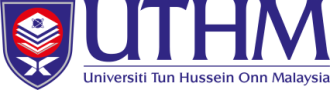 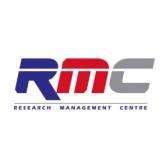 PUSAT PENGURUSAN PENYELIDIKAN (RMC)UNIVERSITI TUN HUSSEIN ONN MALAYSIA Tarikh terakhir pegawai keluar pejabat : ________________        kali ke	 : ___________________Kepada:____________________________________________________________________________ (Pegawai Penyelia)Saya memohon kebenaran meninggalkan pejabat untuk tujuan:_________________________________________________________________________________(dinyatakan dengan jelas)Tempoh yang diperlukan : Dari jam ____________ hingga jam ___________ pada tarikh : ___________						Tandatangan Pemohon 	: ______________________________________Nama Penuh/No. Staf		: ______________________________________Jawatan			: ______________________________________Tarikh				: ______________________________________UNTUK KEGUNAAN PEGAWAI PENYELIA :Permohonan pelepasan waktu bekerja *          DILULUSKAN            TIDAK DILULUSKANCatatan : _________________________________________________________________________Tandatangan Pegawai Penyelia	: ___________________________________Nama Penuh/ No. Staf	 	: ___________________________________Jawatan			: ___________________________________Tarikh				: ___________________________________* sila tandakan            di petak yang berkenaan. DIKEMASKINI OLEH KERANI CUTI :Waktu Staf Keluar Pejabat : ______________	Waktu Staf Balik Pejabat : _____________________Tandatangan 	: ___________________________Tarikh		: ___________________________Nota Penting :1.   	Sekiranya tempoh staf meninggalkan pejabat dalam waktu bekerja melebihi 4 jam atau separuh daripada waktu bekerja sehari yang ditetapkan pada hari tersebut, maka staf dikehendaki mengambil Cuti Rehat atau cuti lain yang berkelayakan.2.	Staf hendaklah sentiasa bersedia untuk menggantikan semula tempoh waktu bekerja yang telah digunakan untuk tujuan menyelesaikan tugas hakikinya supaya penyampaian perkhidmatan tidak terjejas sekiranya diarahkan oleh Pegawai Penyelianya.  3.	Sekiranya pihak universiti mendapati alasan yang dinyatakan oleh staf adalah palsu, tindakan tatatertib boleh diambil terhadap  staf mengikut peruntukan di dalam Akta Badan-Badan Berkanun (Tatatertib dan Surcaj) 2000 (Akta 605).  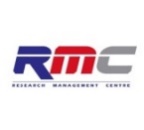 BORANG PERMOHONAN KEBENARAN MENINGGALKAN PEJABAT DALAM WAKTU KERJA